ALL REGISTERED GAMPERS AND VISITORS MUST HAVE A WRISTBAND SHOWING REGISTRATION. Visitors are welcome for an additional $6 a person and their car will remain in visitors parking with a carpass. Check out is Noon; late check out is available for an additional $15 extending check out time to 5pm for all campsites excluding accommodations, if the site is available. NO OUTSIDE FIREWOOD. PETS ARE WELCOME IF THEY ARE CONTROLLED AND CLEANED UP AFTER. 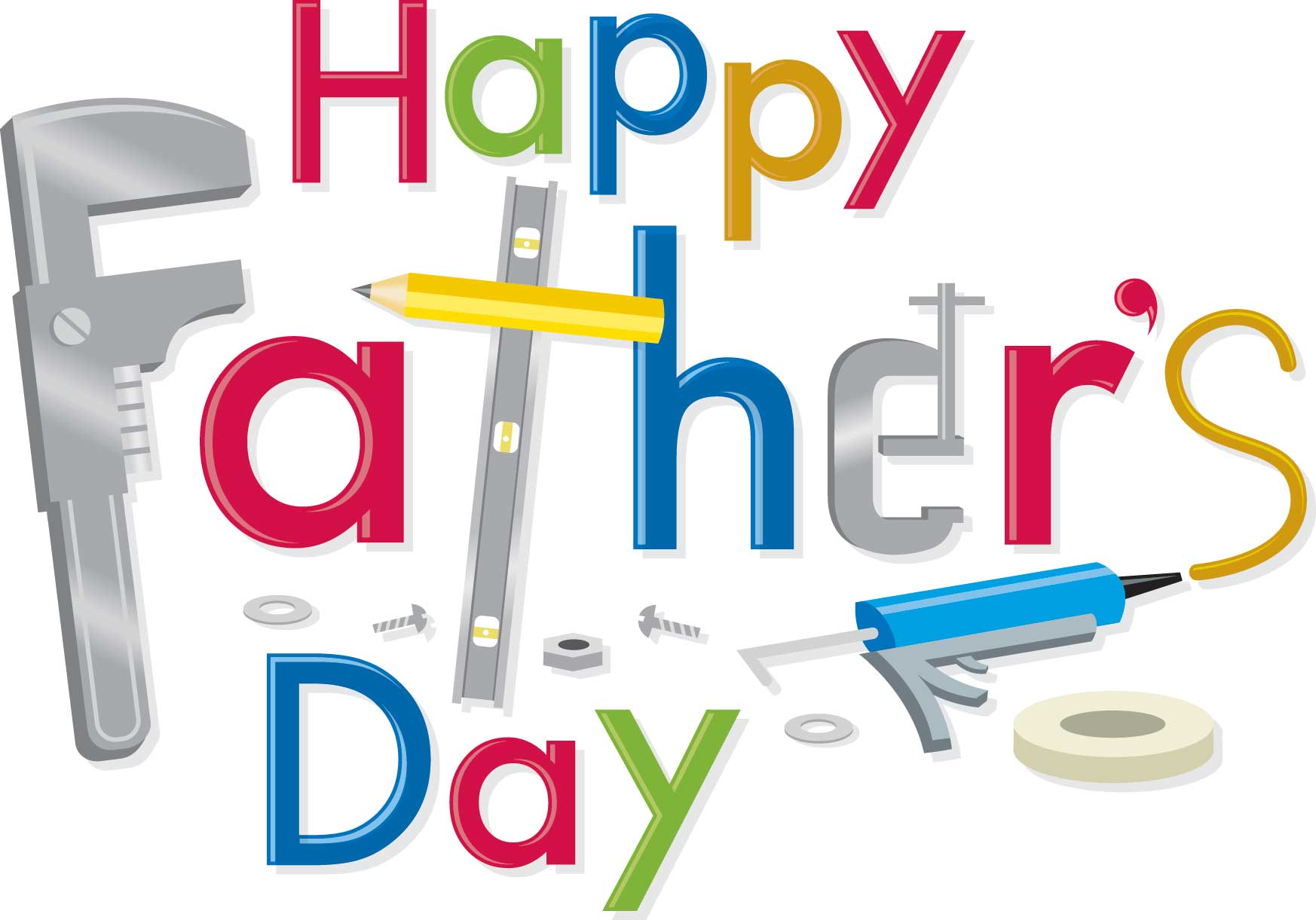 EMMETT KOA FATHER’S DAYWEEKEND  EVENTSWIFI – Emmett KOA Guest – Password: happycamper       Store Hours 9am-9pm		     Wood Deliveries, Jumping Pillow, Bike, Putt Putt 9am-8:45pm Bathhouse Daily Cleaning 9am, 2pm and 7pm  Swimming and Catch and Release Fishing Dawn- Dusk**Reserve your current campsite for this weekend in 2022 by Sunday at Noon. **FRIDAY 10:30am Barrel Train meet behind the Store11:30am Arts & Crafts at Pavilion 12pm-2pm Order Pizza, Wings and Ice Cream at the Store5pm-9pm Pizza, Wings, Ice Cream at Snack Bar9pm/dusk Movie under the stars near the Pavilion. $1 PopcornSATURDAY Order your breakfast pizza by 8pm in the store to receive Sunday delivery between 9-10am. *While Supplies last. 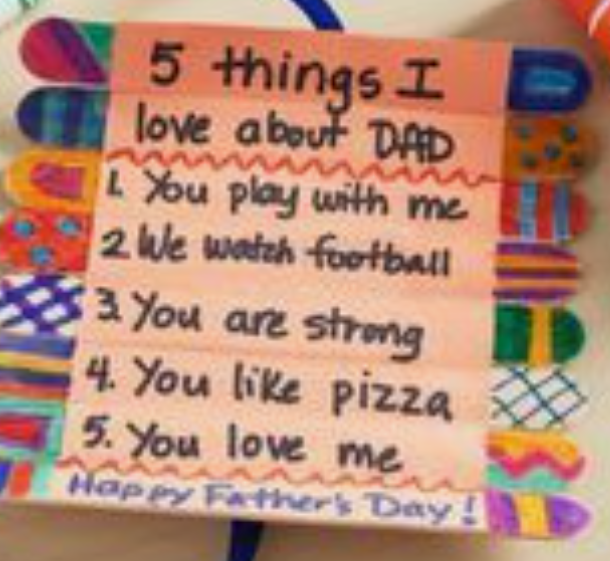 9:30am Fishing Derby meet at the water 10:30am Barrel Train behind the store11:30am Arts & Crafts at pavilion 12pm-2pm Pizza, wings, ice cream at the Snack Bar2:30pm Obstacle course near the Pavilion 4pm Parents versus kids games5pm-9pm Pizza, wings, ice cream at the Snack Bar6pm Musical Hula Hoops near the Pavilion 7pm Barrel Train behind the store SUNDAY 9am-10am Breakfast Pizza Delivery; Order in the store by Saturday 8pm *While supplies last. 12pm-2pm Pizza, wings, ice cream order in the Store5pm-7pm Pizza, wings, ice cream order in the Store**Weather permitting; activities may be held under the pavilion due to rain. 